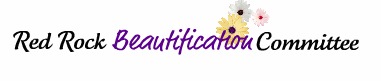 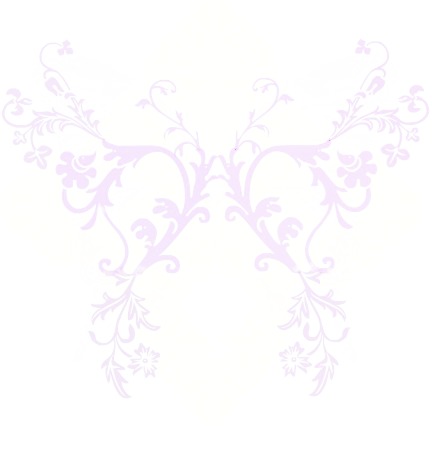 Please check all that applyI would like to purchase a flowering crab tree in memory of __________________________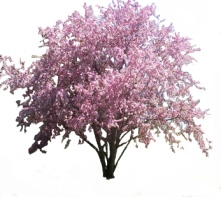 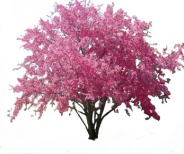 I would like to purchase a silver maple tree in memory of ____________________________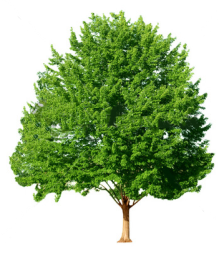 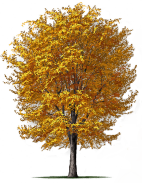 I would like to volunteer to help the Beautification Committee with planting, watering or weeding (you will be contacted by a committee member)I would like to make a cash donation to the Red Rock Beautification Committee and receive a tax receipt (please make cheques payable to the Township of Red Rock)Name:  ___________________________     Phone Number:  _________________
 Email: ___________________________Please forward your request to the:Township of Red Rock Beautification Committee42 Salls Street
PO Box 447Red Rock Ontario
P0T 2P0Beautification Committee Member Contacts: 
Judith Sobush:  807-886-2352        samsobush@hotmail.comSara Park:  807-886-2392        sarapark@shaw.ca